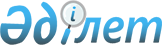 О внесении изменений и дополнения в Указ Президента Республики Казахстан от 5 февраля 2016 года № 190 "О проведении отчетных встреч с населением руководителей центральных исполнительных органов, акимов, ректоров национальных высших учебных заведений"
					
			Утративший силу
			
			
		
					Указ Президента Республики Казахстан от 7 сентября 2020 года № 403. Утратил силу Указом Президента Республики Казахстан от 3 марта 2022 года № 826.
      Сноска. Утратил силу Указом Президента РК от 03.03.2022 № 826 (вводится в действие со дня его первого официального опубликования).
      ПОСТАНОВЛЯЮ:          
      1. Внести в Указ Президента Республики Казахстан от 5 февраля 2016 года № 190 "О проведении отчетных встреч с населением руководителей центральных исполнительных органов, акимов, ректоров национальных высших учебных заведений" (САПП Республики Казахстан, 2016 г., № 14, ст. 53) следующие изменения и дополнение: 
      пункт 1 изложить в следующей редакции: 
      "1. Руководителям центральных исполнительных органов (за исключением министерств обороны, иностранных дел Республики Казахстан) ежегодно в течение второго квартала проводить отчетные встречи с представителями общественности с организацией видео-конференцсвязи с регионами, онлайн-трансляций на официальных аккаунтах в социальных сетях и на информационном интернет-ресурсе, определяемом уполномоченным органом в области средств массовой информации, в ходе которых информировать о реализуемых в стране реформах, социально-экономическом развитии, достижении ключевых показателей стратегических планов и задачах по развитию соответствующих отраслей, их проблемах и путях решения, итогах выполнения поставленных задач и достигнутых результатах финансово-хозяйственной деятельности государственными предприятиями, контролируемыми государством акционерными обществами и товариществами с ограниченной ответственностью, за исключением Фонда национального благосостояния (далее – организации с государственным участием). 
      Государственным органам, осуществляющим права владения и пользования государственным пакетом акций национальных управляющих холдингов, национальных холдингов, национальных компаний, принять меры для проведения руководителями данных организаций в течение третьего квартала интернет-конференций через социальные сети с представителями общественности об итогах финансово-хозяйственной деятельности на ежегодной основе."; 
      пункт 5 дополнить подпунктом 3) следующего содержания: 
      "3) обеспечить участие первых руководителей организаций с государственным участием на отчетных встречах с населением, за исключением Фонда национального благосостояния."; 
      пункт 6 изложить в следующей редакции: 
      "6. Не позднее десяти календарных дней со дня завершения отчетных встреч и приема граждан обеспечить размещение отчетов, информации об итогах выполнения поставленных задач и достигнутых результатах финансово-хозяйственной деятельности организаций с государственным участием (за исключением информации с ограниченным доступом) и перечня проблемных вопросов, поднятых населением на отчетных встречах, с указанием сроков принятия соответствующих мер по их решению: 
      руководителям центральных исполнительных органов и акимам областей, городов республиканского значения, столицы, районов, городов областного значения, районов в городе – на официальных интернет-ресурсах соответствующего государственного органа и (или) на веб-портале "электронного правительства"; 
      акимам городов районного значения, сельских округов, поселков и сел опубликовать в средствах массовой информации и при наличии на официальных интернет-ресурсах аппаратов акимов и (или) на веб-портале "электронного правительства".".    
      2. Настоящий Указ вводится в действие со дня его первого официального опубликования.         
					© 2012. РГП на ПХВ «Институт законодательства и правовой информации Республики Казахстан» Министерства юстиции Республики Казахстан
				Подлежит опубликованию в  
Собрании актов Президента и  
Правительства Республики   
Казахстан  
и республиканской печати   
      Президент Республики Казахстан

К. ТОКАЕВ 
